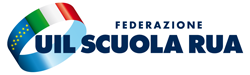 SEGRETERIA  NAZIONALE					      Via Marino Laziale,   44						       00179   R O M A							                                         Tel. 06-7846941 --- Fax 06-7842858  D  A  T   A :  25  novembre  2019.		Ai  Segretari   regionali   								                    della  UIL  ScuolaIl 25 novembre  è la Giornata internazionale per l'eliminazione della violenza contro le donne.Il 31,5% delle 16-70enni (6 milioni 788 mila) ha subìto nel corso della propria vita una qualche forma di violenza fisica o sessuale. Il dato testimonia  che ancora molto è da fare per eliminare questa piaga. La violenza di genere si deve e si può prevenire anche a cominciare dalla scuola e noi, come organizzazione sindacale, siamo sempre impegnati anche sul  fronte del sociale. Abbiamo in più occasioni contribuito alle iniziative della UIL Nazionale, offrendo le nostre competenze e la nostra capacità di giungere al cuore dei nostri iscritti. Abbiamo previsto nell’ultimo Contratto nazionale specifiche misure a tutela delle vittime di violenza.Quest’anno ci rivolgiamo a voi, che nei territori avete la possibilità di interagire di persona con RSU e personale della scuola in generale, perché si parli, nella giornata del 25 novembre, nelle istituti scolastici  italiani di questo argomento estremamente importante, per sensibilizzare le nuove generazioni e per dimostrare che la scuola, ancora una volta, è un luogo di crescita per il cittadino e per la comunità educante nella sua interezza.Vi saremo grati se avrete la bontà di segnalarci le iniziative intraprese nei territori, anche al fine di raccogliere e socializzare le buone idee per contrastare  ogni tipo di violenza.Rossella Benedetti							Noemi Ranieri 						
Presidente Com. Pari Opportunità					    Segretario Organizzativo Comitato Sindacale Europeo per L’Istruzione			